10	recommander au Conseil des points à inscrire à l'ordre du jour de la CMR suivante et exposer ses vues sur l'ordre du jour préliminaire de la conférence ultérieure ainsi que sur des points éventuels à inscrire à l'ordre du jour de conférences futures, conformément à l'article 7 de la Convention,Les propositions communes de la Télécommunauté Asie-Pacifique (APT) (ACP) relatives au point 10 de l'ordre du jour font l'objet de différents addenda indiqués dans le présent document. La répartition des propositions communes de l'APT (ACP) dans ces addenda est conforme au tableau ci-après.______________Conférence mondiale des radiocommunications (CMR-19)
Charm el-Cheikh, Égypte, 28 octobre – 22 novembre 2019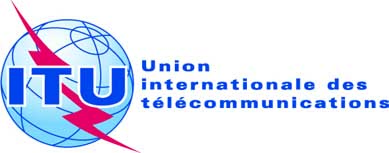 SÉANCE PLÉNIÈREAddendum 24 au
Document 24-F20 septembre 2019Original: anglaisPropositions communes de la Télécommunauté Asie-PacifiquePropositions communes de la Télécommunauté Asie-PacifiquePROPOSITIONS POUR LES TRAVAUX DE LA CONFÉRENCEPROPOSITIONS POUR LES TRAVAUX DE LA CONFÉRENCEPoint 10 de l'ordre du jourPoint 10 de l'ordre du jourAddendum N°QuestionsNuméro de la proposition ACPA1Points permanents de l'ordre du jourACP/24A24A1/1 à 9A2Nouveau point de l'ordre du jour sur le SMDSMACP/24A24A2/1 et 2A3Nouveau point de l'ordre du jour sur les IMTACP/24A24A3/1 et 2A4Nouveau point de l'ordre du jour sur les stations HIBSACP/24A24A4/1 et 2A7Nouveau point de l'ordre du jour sur la bande d'ondes métriques pour les services maritimesACP/24A24A5/1 et 2A6Nouveau point de l'ordre du jour sur la bande d'ondes métriques pour les applications spatialesACP/24A24A6/1 et 2A7Nouveau point de l'ordre du jour sur les véhicules suborbitauxACP/24A24A7/1 et 2